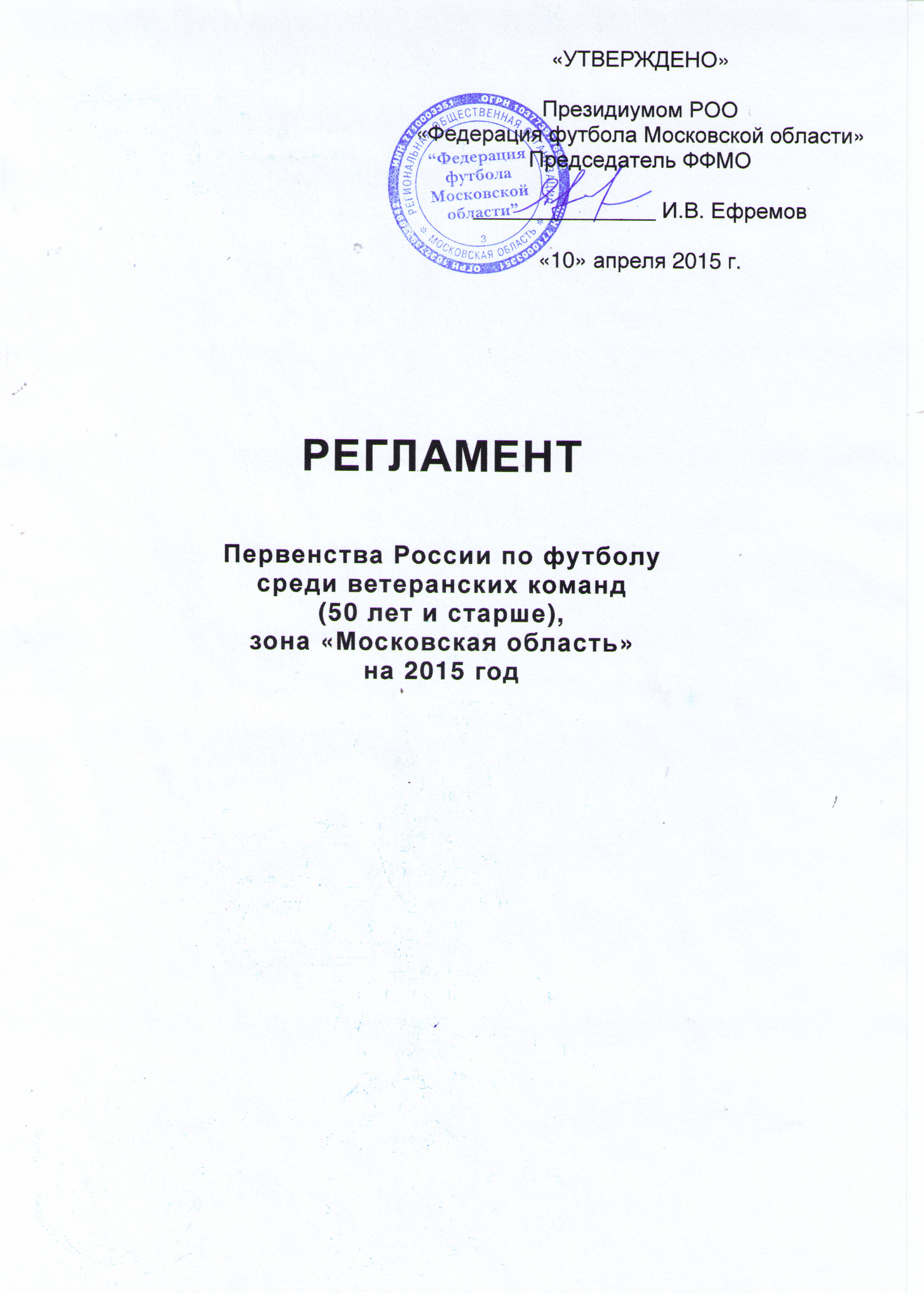 СТАТЬЯ 1.ПОЛНЫЕ И СОКРАЩЕННЫЕ НАИМЕНОВАНИЯ И ОПРЕДЕЛЕНИЯСТАТЬЯ 2.ОБЩИЕ ПОЛОЖЕНИЯ2.1. Соревнования Первенства России среди ветеранов проводятся в 2 этапа: зональный и финальный.2.2. Зональный этап соревнований проводится межрегиональными объединениями РФС, согласно региональных регламентов проведения зональных турниров. 2.3. Финальные турниры проводятся, среди победителей зональных турниров, по дополнительному Регламенту, утверждаемому РФС и не противоречащему настоящему Регламенту.2.4. Финальные турниры Первенства России среди ветеранов проводятся:- 50 лет и старше __________________________.СТАТЬЯ 3. ЦЕЛИ И ЗАДАЧИ3.1. Первенство России по футболу среди ветеранов (50 лет и старше), зона «Московская область» проводятся с целью:- пропаганды, популяризации и дальнейшего развития ветеранского футбола в Московской области;- определение победителей предварительного этапа Первенства для участия в финальных турнирах;- социальной адаптации футболистов, закончивших свои выступления за команды нелюбительских футбольных клубов;- организации досуга любителей футбола, формирования здорового образа жизни.СТАТЬЯ 4. РУКОВОДСТВО СОРЕВНОВАНИЯМИ4.1. Общее руководство организацией и проведением Первенства, осуществляет Комитет ветеранов футбола Российского Футбольного Союза.4.2. Проведение предварительного этапа Соревнований в зоне «Московская область» осуществляет Федерация футбола Московской области.4.3. Финальные турниры Соревнований проводит РФС.СТАТЬЯ 5. УСЛОВИЯ ПРОВЕДЕНИЯ СОРЕВНОВАНИЙ5.1. Условия проведения Первенства России по футболу среди ветеранов зоны «Московская область» в 2015 г. устанавливаются настоящим Регламентом, утвержденным Президиумом ФФМО.5.2. Соревнования в зоне «Московская область» проводятся согласно календаря Первенства, утвержденного Президиумом ФФМО.5.3. Состав участников Первенства России среди ветеранов (50 лет и старше), зона «Московская область» определяется СТК ФФМО после предоставления гарантийных писем, перечисления целевых взносов (пожертвований) и утверждается Бюро Президиума ФФМО. 5.4. Команда, исключенная из состава участников или добровольно выбывшая из соревнований в 2014 году, к соревнованиям среди ветеранов, зона «Московская область» в сезоне 2015 года не допускается.5.5. Игры Первенства России среди ветеранов (50 лет и старше), зона «Московская область» должны быть завершены _____________________.5.6. Команда-победительница Первенства России среди ветеранов (50 лет и старше) зона «Московская область» получает право выступить в финальном турнире, проводимом РФС (в случае отказа от участия в финальных соревнованиях это право получает команда, занявшая второе место в Первенстве). В течение трех дней после окончания предварительного этапа Соревнований она должна подтвердить свое участие в финальном этапе в РФС.5.7. Если возникли форс-мажорные обстоятельства по участию команд в Соревнованиях в 2015 году, то они рассматриваются и решаются Президиумом ФФМО.СТАТЬЯ 6. УЧАСТНИКИ СОРЕВНОВАНИЙ6.1. К участию в соревнованиях допускаются команды спортивных коллективов, КФК предприятий, учреждений или иных организаций независимо от форм собственности и места жительства граждан, заключившие до начала Соревнований Соглашение с ФФМО.6.2. Коллективы обязаны выполнять требования настоящего Регламента, своевременно уплачивать целевые взносы (пожертвования) и осуществлять иные платежи в размерах и сроки, определенные Регламентом соревнований. 6.3. К Первенству допускаются футболисты-любители, родившиеся:не позже 31 декабря 1965 г.СТАТЬЯ 7. ОПРЕДЕЛЕНИЕ МЕСТ КОМАНД7.1. Игры Первенства России среди ветеранов, зона «Московская область» проводятся по принципу «каждый с каждым» в два круга – на своем поле и поле соперника, согласно календаря соревнований.7.2. Места команд в турнирной таблице в ходе Первенства и по его итогам определяются по наибольшей сумме очков, набранных во всех сыгранных матчах. 7.2.1. За победу в матче начисляется 3 очка, за ничью - 2 очка, за поражение - 1 очко, за неявку - 0 очков.7.3. В случае равенства очков у двух или более команд места команд в текущей и итоговой таблице Первенства определяются:- по результатам игр между собой (число очков, число побед, разность забитых и пропущенных мячей, число забитых мячей, число забитых мячей на чужом поле);- по наибольшему числу побед во всех матчах Первенства;- по лучшей разности забитых и пропущенных мячей во всех матчах;- по наибольшему числу забитых мячей во всех матчах;- по наибольшему числу мячей, забитых на чужих полях во всех матчах. 7.3.1. При равенстве всех этих показателей места команд определяются жребием.СТАТЬЯ 8. МЕСТА ПРОВЕДЕНИЯ СОРЕВНОВАНИЙ8.1. Клубы-участники являются организаторами официальных матчей Первенства, Кубка России по футболу среди ветеранских команд, зона "Московская область", при этом они реализуют права, исполняют обязанности и несут ответственность, согласно настоящего Регламента и другим документам, а так же решениям ФФМО.8.2. Спортивные соревнования проводятся на объектах спорта, включенных в Всероссийский реестр объектов спорта, в соответствии с пунктом 5  статьи  37.1  Федерального закона от 4 декабря 2007 года  N 329 ФЗ «О физической культуре и спорте в Российской Федерации», отвечающих требованиям соответствующих нормативных правовых актов, действующих на территории  Российской Федерации по вопросам обеспечения общественного порядка и безопасности участников и зрителей, при наличии актов готовности объекта спорта к проведению спортивных соревнований, утвержденных в установленном порядке. Матчи соревнований проводятся на стадионах, заявленных ЛФК, СК, ПФК-М.8.3. Определение готовности стадиона к соревнованиям производится не позднее, чем за десять дней до их начала. «Акт приемки стадиона» подписывается комиссией, в состав которой входят представители Администрации города, УВД, футбольного клуба, стадиона, местной Федерации футбола. 8.4. Готовность стадиона, органов внутренних дел, медицинских служб, местных привлеченных служб к проведению каждого матча подтверждается инспектором матча с учетом организационного совещания и на основании наличия «Акт приемки готовности стадиона к проведению Соревнований» с отметкой ФФМО о допуске.8.5. Стадион, на котором проводятся матчи, должен иметь:- футбольное поле, соответствующее Правилам игры с качественным естественным травяным или искусственным покрытием без выбоин и вмятин, с разметкой, воротами с  сетками и необходимым оборудованием (размеры футбольного поля приведены в Приложении настоящего Регламента); - информационное табло;- раздевалки для игроков каждой команды, оборудованные достаточным количеством удобной мебели (стульями и креслами не менее чем на 20 мест, вешалками, полками и т.д.), душем с водой, туалетом; - раздевалку для судей оборудованную достаточным количеством удобной мебели (стульями, не менее чем на 3 места, вешалками, полками и т.д.) с необходимым инвентарем (два комплекта флажков для помощников главного судьи, табло или таблички с номерами для замены игроков) и документацией (бланки протоколов матча).СТАТЬЯ 9. ОРГАНИЗАЦИЯ МАТЧЕЙ9.1. Календари игр Первенства России среди ветеранов, зона «Московская область» является собственностью Федерации футбола Московской области.9.2. Матчи проводятся по Правилам игры (издание 2014-2015 гг.), согласно настоящего Регламента и в сроки установленные календарями Первенства.9.3. Начало календарных матчей Первенства России среди ветеранов, зона «Московская область» в сезоне 2015 года:- 50 лет и старше – в субботу в 12-00 час.9.3.1. Временной промежуток между двумя официальными матчами Первенства (включая официальные матчи, проводимые под эгидой РФС) должен составлять не менее 48 часов.9.3.2. Допускается перенос матча на другой срок (день/час) в случаях:а) форс-мажорных обстоятельств;б) внесения изменений в календарь игр;в) если временной промежуток между двумя официальными матчами составляет менее 48 часов;г) при согласовании переноса матча с командой-соперником (в письменном виде на официальном бланке команды (клуба)).9.3.3. Переносы матчей осуществляются ФФМО не позднее, чем за 6 дней до даты их проведения.9.3.4. Переносы матчей разрешены, как правило, только на резервные дни, предусмотренные календарем соревнований.9.3.5. В случае невозможности по объективным причинам проведения матча в резервный день, ФФМО может назначить дату проведения матча в другой день.9.3.6. Все матчи Первенства должны быть доиграны до даты последнего тура соревнования.9.4. Перед началом матча и по его окончании игроки обеих команд согласно Циркуляру ФИФА (№ 844) должны обменяться рукопожатиями с судьями и футболистами команды-соперницы.9.5. Представители команд должны за 30 минут до начала матча внести в протокол игры фамилии и имена игроков с указанием их номеров и представить судье матча билеты участников. Команда-хозяин поля заполняет протокол первой. 9.6. В протокол каждого матча вносятся фамилии не более 22 (двадцати двух) футболистов.9.7. В протокол матча в раздел «Официальные представители» вносятся фамилии и инициалы официальных лиц клуба (не более 5 (пяти) человек).9.8. Официальные лица, внесенные в протокол матча, имеют право во время игры находиться в технической зоне.9.9. Незамедлительно по окончании матча официальные представители команд имеют право попросить главного судью пригласить в судейскую комнату до 3 (трех) футболистов команды-соперницы из числа внесенных в протокол матча.9.9.1. Футболисты, которых приглашает главный судья матча, обязаны явиться в судейскую комнату в течение 15 минут после окончания матча.9.10. Продолжительность матча составляет:- 40 лет и старше 80 минут (2 тайма по 40 минут с перерывом не более 15 минут).9.11. Не доигранные матчи.9.11.1. Если матч не был доигран до конца из-за сложившихся метеоусловий, которые, по мнению судьи, инспектора опасны для здоровья участников матча, форс-мажорных обстоятельств, то матч должен быть доигран в другой день, начиная с минуты, на которой он был остановлен.9.11.2. Время остановки не доигранного матча должно быть отражено в протоколе матча.9.11.3. Время начала и место проведения доигровки определяет ФФМО.9.11.4. Счет сыгранной части матча при доигровке сохраняется.9.11.5. В доигровке матча принимают участие только те футболисты, которые были внесены в протокол не доигранного матча.9.11.6. Все дисциплинарные санкции к футболистам и официальным лицам команды (предупреждения и удаления), примененные в сыгранной части матча, при доигровке сохраняются.9.11.7. Не подлежит доигровке матч, не доигранный до конца по причинам:- вмешательства в него третьих лиц, включая болельщиков;- недисциплинированного поведения футболистов одной или обеих команд;- ухода с поля одной из команд;- присутствия на поле в составе одной (или обеих) команды менее 5 (пяти) футболистов.9.12. Разрешены обратные замены. Они производятся согласно Правилам игры.9.13. Во время матча разминка запасных футболистов, внесенных в протокол матча, разрешается за воротами своей команды не ближе трех метров от линии в зоне за воротами своей команды. СТАТЬЯ 10. УСЛОВИЯ ПРОВЕДЕНИЯ МАТЧА10.1. Команды-участницы матча обязаны прибыть на стадион заблаговременно.10.2. Невыход команды на футбольное поле в течение одного часа со времени официального начала матча расценивается как неявка на игру.10.3. Команде, не явившейся на матч, без уважительной причины, засчитывается поражение со счетом 0-3 (без начисления очков), а команде-сопернице – присуждается победа со счетом 3-0.10.3.1. В случае неявки обеих команд каждой засчитывается поражение со счетом 0-3 (без начисления очков).10.3.2. Уважительной причиной при неявке на игру является дорожно-транспортное происшествие (при наличии справки о ДТП из ГИБДД).10.4. Коллективы-участники являются организаторами официальных матчей Первенства России по футболу среди ветеранов, зона «Московская область», при этом они реализуют права, исполняют обязанности и несут ответственность, согласно настоящего Регламента и другим документам, а так же решениям ФФМО.10.5. Принимающий коллектив и дирекция стадиона обязаны обеспечить:в пределах своей компетенции и в сотрудничестве с органами внутренних дел общественный порядок и безопасность зрителей, участников матча, инспектора;чай, минеральную или фруктовую воду для футболистов, судей и инспектора              (из расчета  на человека);медицинское обеспечение участников соревнований и зрителей осуществляется  в соответствии с  Приказом Минздравсоцразвития РФ от 09.08.2010 г. № 613 «Об утверждении порядка оказания медицинской помощи при проведении физкультурных и спортивных мероприятий» при участии врачебной бригады скорой медицинской помощи;дежурство врача во время разминки (30 минут до начала матча) и во время проведения матча, который обязан иметь при себе и предъявить инспектору (а в его  отсутствие судье) оригинал документа (или заверенную медицинским учреждением копию, в котором он работает) подтверждающий его квалификацию;размещение рекламных носителей (при условии заключения ФФМО партнерских (спонсорских) контрактов);исключить присутствие в судейской комнате посторонних лиц. Кроме судей обслуживающих матч, в ней разрешается находиться инспектору матча, руководству ФФМО, а так же лицам, приглашённым инспектором, главным судьёй.10.6. При возникновении претензий к организации приема руководитель команды гостей сообщает об этом инспектору (а при его отсутствии судье) матча и в письменном виде в ФФМО.СТАТЬЯ 11. ЭКИПИРОВКА УЧАСТНИКОВ МАТЧА11.1. Футболисты, экипировка которых не соответствует «Правилам игры», к матчу не допускаются.11.2. Цвета формы играющих команд, в том числе и гетры, должны отличаться друг от друга. Право выбора цвета формы предоставляется команде гостей. Команда-хозяин поля обязана иметь на игру два различных между собой комплекта формы, выполненных в контрастных цветах.11.3. Форма вратарей по цвету должна отличаться от цвета формы футболистов обеих команд.11.4. В соответствии с Правилами игры и требованиями ФИФА футболисты обязаны проводить матчи в щитках.11.5. Спортивные панталоны (подтрусники) должны быть одинакового цвета со  спортивными трусами, в которые одеты футболисты, и не доходить до верхней части колена.11.6. На задней стороне футболки игрока обязательно должен быть номер, под которым футболист заносится в протокол матча. Высота номера 20-. На полосатой или комбинированной футболке номер размещается в прямоугольнике, отличающемся по цвету от цветов футболки.11.7. Не допускается нарушение целостности экипировки игрока, т.е. исключаются всевозможные вырезы на футболках для обеспечения наличия номера такого игрока, участие в матче игрока в рваных гетрах и т.п.11.8. На игровой форме футболиста, кроме правого рукава футболки, допускается горизонтальное и/или вертикальное размещение рекламы официальных спонсоров клуба (команды).11.9. Экипировка игроков должна иметь опрятный вид.11.10. Экипировка судьи и помощников судьи должна отличаться по цвету от формы играющих команд и соответствовать требованиям ФИФА, УЕФА, РФС.11.11. На форме судьи, помощников судьи допускается размещение рекламных материалов партнеров/спонсоров ФФМО.СТАТЬЯ 12. СУДЕЙСТВО СОРЕВНОВАНИЙ12.1. Судейство матчей предварительного этапа Первенства осуществляется в  соответствии с Правилами игры 2014-2015 гг., изменениями к ним, указанными в Приложении.12.1.1. Права и обязанности судей при проведении матчей устанавливаются Правилами игры, а так же настоящим Регламентом и другими документами, принятыми РФС и ФФМО. 12.2. К судейству соревнований допускаются судьи и помощники, рекомендованные СИК ФФМО. 12.3. Лицам, внесенным в заявочный (дозаявочный) лист команды, участвующей в Первенстве России среди ветеранов, зона «Московская область», запрещается судейство соревнований Первенства России среди ветеранов, зона «Московская область».12.4. Непосредственное назначение судей, помощников на матчи осуществляет Комиссия назначения судей ФФМО.12.4.1. Просьбы коллективов о замене судьи и/или помощников, назначенных на матчи, не принимаются.12.5. Судейство матчей не может осуществляться не заключившими договора с ФФМО или дисквалифицированными (отстраненными) судьями, помощниками.12.6. Судья, помощники, назначенные для обслуживания матчей, обязаны подтвердиться в комиссию назначения в день выдачи назначений. 12.7. Судья, помощники, назначенные для проведения матча, обязаны прибыть на стадион не позднее 1-го часа до его начала для проверки его готовности к матчу. 12.8. Судья, в случае отсутствия инспектора матча, обязан добиваться от должностных лиц, ответственных за проведение матча, незамедлительного устранения выявленных в ходе  предматчевого осмотра нарушений и недостатков в подготовке стадиона (футбольного поля) к матчу.12.9. Судья в случае отсутствия инспектора матча, обязан за один час до начала игры провести организационное совещание с представителями участвующих в матче команд, администрации стадиона и органов внутренних дел. А также определить цвета формы играющих команд таким образом, чтобы они отличались друг от друга. 12.10. Не позднее, чем за 30 минут до начала матча судья обязан заполнить необходимые графы протокола матча.12.11. Судья обязан проверить документы, удостоверяющие личность футболистов, фамилии которых внесены в протокол матча. Судья вместе с руководителями несет ответственность за соблюдение правил допуска футболистов к матчу.12.12. Судья, в случае неприбытия команды на матч, обязан по истечении 60 минут с момента официально объявленного времени начала матча заполнить протокол игры и незамедлительно сообщить об этом в ФФМО.12.13. После окончания матча судья обязан в течение 30 минут оформить протокол матча, подписать его у представителей обеих команд, наделенных правом подписывать протокол матча и внесенных в протокол матча. 12.14. Если при проведении матча имели место предупреждения, удаления или травмы футболистов, а также нарушения порядка на стадионе, представляющие угрозу безопасности футболистов, судей, официальных представителей команд, и приведшие к временной остановке или прекращению игры, судья матча обязан внести об этом исчерпывающую запись в протокол матча до его подписания представителями команд.12.15. Обо всех инцидентах (в том числе, о случаях оказания прямого или косвенного воздействия на судей), произошедших до, во время и по окончании матча, судья и его помощники обязаны проинформировать инспектора и сообщить рапортом в течение 24 часов в ФФМО по телефону (495) 502-70-88.12.16. Судья несет ответственность за надлежащее оформление протокола матча, включая его подписание представителями обеих команд. Если судья не внес в протокол случаи  предупреждений, удалений, травм футболистов, имевших место в матче, а также случаи нарушения общественного порядка на стадионе, приведшие к временной остановке или прекращению матча, он отстраняется от обслуживания матчей Первенства. 12.17. Протокол матча, оформленный главным судьей, в течение 5 дней после игры, доставляется в ФФМО. Кроме того, судья матча в случае отсутствия инспектора обязан в течение одного часа после окончания мачта самостоятельно сообщить информацию о матче в ФФМО.12.18. Подробная инструкция о взаимодействии судей, инспекторов и ответственных  работников ФФМО по оповещению и приему результатов и протоколов матчей утверждается Президиумом ФФМО.СТАТЬЯ 13. ИНСПЕКТИРОВАНИЕ СОРЕВНОВАНИЙ13.1. Инспектирование соревнований осуществляется инспекторами, рекомендованными инспекторским комитетом ФФМО.13.2. Лицам, внесенным в заявочный (дозаявочный) лист команды, участвующей в Первенстве России среди ветеранов, зона «Московская область», запрещается инспектирование соревнований в данной группе.13.3. Непосредственное назначение инспекторов на матчи осуществляет комиссия назначения ФФМО.13.4. Просьбы клубов (команд) о замене инспекторов, назначенных на матчи, не принимаются.13.5. Инспектирование матчей не может осуществляться не заключившими договор с ФФМО или дисквалифицированными (отстраненными) инспекторами.13.6. Инспектор обязан строго руководствоваться настоящим Регламентом, Правилами игры, методическими рекомендациями и указаниями РФС и Инспекторского комитета РФС.13.7. Инспектор, назначенный для обслуживания матчей, обязан подтвердиться в комиссию назначения не позднее, чем за 5 дней до начала первого назначения в данном месяце. 13.8. Инспектор, назначенный для проведения матча, обязан прибыть на стадион не позднее 1 часа до его начала для проверки его готовности к матчу совместно с судейской бригадой.13.9. Инспектор матча обязан добиваться от должностных лиц, ответственных за проведение матча, незамедлительного устранения выявленных в ходе предматчевого осмотра нарушений и недостатков в подготовке стадиона (футбольного поля) к матчу.13.10. Инспектора матча, обязан за один час до начала игры провести организационное совещание с представителями участвующих в матче команд, администрации стадиона и органов внутренних дел.13.11. Документы, удостоверяющие личность футболистов (фамилии которых внесены в протокол матча), должны до окончания матча находиться у инспектора.13.12. Инспектор должен принять меры для решения вопросов, связанных с организацией и проведением матча (включая действия правоохранительных органов, службы безопасности, контрольно-пропускной и медицинской служб).13.13. Инспектор оценивает действие судей на основании действующих методических указаний и личного анализа, а также играющих команд в зачёт системы «Fair play». По окончании матча инспектор обязан проставить в протоколе матча оценки судьям и подписать протокол.13.14. Инспектор имеет права на использование видеозаписи для просмотра матча с целью оценки качества судейства.13.15. Инспектор обязан при подаче протеста, жалобы на качество судейства, имевших место инцидентах, фактах нарушения общественного порядка и безопасности до, во время и после матча, неудовлетворительной оценке судейства, в течение одного часа сообщить ответственным работникам ФФМО и в течение 24 часов отправить рапорт в ФФМО.13.16. Если инспектор матча не указал в срочной информации после матча или не внёс в рапорт случаи предупреждения или удаления, которые имели место в матче, или информацию об имевших место инцидентах, он отстраняется от инспектирования матчей в соответствии с Дисциплинарным кодексом инспектора.13.17. Инспектор имеет право покинуть стадион только тогда, когда убедится в полной эвакуации зрителей, отъезде команд и судей матча.13.18. При возникновении форс-мажорных обстоятельств, в том числе по метеоусловиям, которые, по мнению судьи и инспектора, не позволяют продолжить, возобновить или закончить матч, инспектор матча обязан немедленно проинформировать ответственных работников ФФМО  и в течение 24 часов отправить рапорт в ФФМО.13.19. Подробная инструкция о взаимодействии судей, инспекторов и ответственных работников ФФМО по оповещению, приему результатов, протоколов и рапортов матчей утверждается Президиумом ФФМО.СТАТЬЯ 14. ПРОТЕСТЫ14.1. Команды имеют право подать протест на факты (действия или бездействия), связанные с соблюдением правил игры и/или нарушающие положения настоящего Регламента в части проведения матча.14.2. Протесты рассматриваются КДК ФФМО.14.3. Не принимаются к рассмотрению:- несвоевременно поданные протесты;- протесты, не зафиксированные в протоколе матча.14.4. Официальное лицо матча имеет право подать протест. После окончания матча он обязан немедленно сообщить об этом главному судье матча. Подача протеста (краткое его изложение) отражается в протоколе матча (в графе «Прочие замечания»). 14.5. Подробное содержание протеста оформляется клубом (командой) на бланке в свободной форме и направляется (предоставляется) в ФФМО в течение 48 часов после окончания матча. В нем должны быть указаны причины, послужившие основанием к заявлению претензии, а также подробно изложены обстоятельства, связанные с нарушением Регламента.14.6. Извещение о подаче протеста подписывается руководителем, начальником команды или главным тренером клуба (команды). 14.7. При подаче протеста на участие в матче не заявленного в установленном порядке игрока, необходимо предоставить фото (видео) запись этого игрока с судьей матча.14.8. Протест, касающийся несоответствия Правилам игры размеров ворот и разметки футбольного поля Правилам игры, должен быть подан в письменном виде главному судье не позднее, чем за один час до начала матча.14.9. Представитель команды-соперницы должен быть поставлен в известность о подаче протеста сразу после окончания матча, в протокол матча вносится соответствующая запись.14.10. Протест рассматриваются не позднее 7 (семи) дней с момента поступления всех материалов в КДК ФФМО.14.11. Обстоятельства, на которые имеется ссылка в протесте, должны быть подкреплены доказательствами. Доказательствами являются: - видеозапись матча; - запись в протоколе матча;- рапорты судей матча, инспектора матча, представителя ФФМО;   - иные документы, способствующие объективному и полному изучению обстоятельств.14.12. Лица, подавшие протест, несут ответственность за достоверность и объективность сведений, содержащихся в протесте или жалобе. В случаях, если в протесте содержатся ложные, искаженные сведения, а также, если в протокол матча внесена запись о подаче протеста, но клуб не предпринял дальнейших необходимых мер к их направлению в КДК ФФМО вправе применить к футбольному клубу и лицам, подавшим протест, дисциплинарные санкции в соответствии с «Дисциплинарным регламентом ФФМО».СТАТЬЯ 15. ОТВЕТСТВЕННОСТЬ КОЛЛЕКТИВОВ (КОМАНД)15.1. Коллективы, принимающие участие в Первенстве, обязаны выполнять все требования настоящего Регламента, проявлять при этом высокую дисциплину,  организованность, уважение по отношению друг к другу и зрителям. 15.2. Руководители команд несут персональную ответственность за поведение футболистов своей команды и не имеют права вмешиваться в действия судьи матча, помощников, резервного судьи, инспектора матча.15.3. Руководители команд (клубов) несут ответственность за достоверность информации при оформлении заявочной (дозаявочной) документации, предъявляемой в ФФМО.15.4. Руководители коллективов несут ответственность за допуск игроков к матчу.15.5. Руководители команд, не подписавшие протокол матча, привлекаются к дисциплинарной ответственности.15.6. Коллективы несут ответственность за поведение своих зрителей (болельщиков команды), официальных лиц клуба (работников), а также любого другого лица, выполняющего определенную миссию на каком-либо матче от имени коллектива.15.7. Дисциплинарные проступки руководителей коллективов, футболистов, а также случаи возникновения на стадионе беспорядков среди зрителей (до, во время и после окончания матча), рассматриваются КДК ФФМО.15.8. Дисциплинарные санкции к коллективам, официальным лицам и футболистам применяются КДК ФФМО в соответствии с «Дисциплинарным Регламентом Федерации футбола Московской области», основываясь на понятиях объективности и уважения прав всех участников соревнований.15.9. Порядок рассмотрения вопросов и наложения санкций, а также перечень санкций регулируются Дисциплинарным регламентом ФФМО.15.10. Решения по вопросам, не предусмотренным Дисциплинарным регламентом ФФМО, рассматриваются и принимаются в соответствии с «Дисциплинарным Регламентом РФС», дисциплинарными нормами ФИФА или УЕФА с последующим утверждением Президиумом ФФМО.15.11. Обжалование решений КДК ФФМО осуществляется в Апелляционном комитете ФФМО в соответствии с положениями Дисциплинарного регламента ФФМО. СТАТЬЯ 16. ПОРЯДОК ОФОРМЛЕНИЯ ЗАЯВОЧНОЙ ДОКУМЕНТАЦИИ 16.1. Для участия в соревнованиях, команда обязана подать в ФФМО до 01 мая 2015 года гарантийное письмо по установленной форме (название, почтовый индекс, адрес, телефон, факс, адрес электронной почты, адрес сайта клуба, Ф.И.О. ответственных лиц и их контактные телефоны, а также стадион, на котором команда будет проводить домашние матчи) и оплатить целевой взнос (пожертвование) в размере и сроки, предусмотренные настоящим Регламентом.16.2. Сроки приема заявочной документации (после утверждения Президиумом ФФМО состава групп) определяются ФФМО и сообщаются представителям команд.16.3. Оформление заявочной (дозаявочной) документации от имени футбольного коллектива разрешается директору коллектива, начальнику или главному тренеру команды.16.4. При оформлении заявочной (дозаявочной) документации предоставляются в отпечатанном виде следующие документы:а) соглашение коллектива с ФФМО.б) заявочный лист установленной формы в 2-х экземплярах, подписанный и скрепленный печатями руководителя коллектива, Председателем городского (районного) комитета (отдела) по физической культуре и спорту, Председателем городской (районной) Федерации футбола, врачебно-физкультурным диспансером соответствующего города (района);в) акт приемки готовности к эксплуатации стадиона, на котором будут проводиться игры Первенства России среди ветеранов 2015 года.16.5. На каждого включенного в заявочный (дозаявочный) лист футболиста предоставляется:- общегражданский паспорт (ксерокопия общегражданского паспорта).16.6. Также предоставляются:копия платежного поручения с отметкой о перечислении целевого взноса (пожертвования) за участие в Первенстве России среди ветеранов, зона «Московская область» в сезоне 2015 года.16.8. В заявочный лист команд включается руководящий состав и футболисты.16.8.1. В списке футболистов может находиться неограниченное число человек.16.9. В течение сезона футболистам разрешается только один переход из команды в команду.16.9.1. При переходе из одной команды в другую, футболистом подается заявление (установленной ФФМО формы) в СТК ФФМО, подписанную руководителем футбольного коллектива, из которой футболист уходит.16.10. Отзаявка футболистов и изменения в руководящем и тренерском составах клуба (исключение из заявочного (дозаявочного) листа команды) осуществляется в ФФМО в течение всего сезона на основании официального письма, подписанного руководителем футбольного коллектива. 16.11. Дозаявки футболистов разрешаются по 31 августа 2015 года (включительно).16.12. Допускается дозаявка после 31 августа 2015 г. вратаря вместо вратаря, получившего травму, не позволяющую ему принимать дальнейшее участие в соревнованиях. Дозаявка вратаря (вместо травмированного) проводится ФФМО при наличии следующих документов:- медицинские документы, подтверждающие невозможность дальнейшего участия в соревнованиях травмированного вратаря;- наличие в составе команды, в соответствии с заявочным и/или дозаявочным листами, не более двух вратарей, включая травмированного.СТАТЬЯ 17. ФИНАНСОВЫЕ УСЛОВИЯ17.1. Футбольные клубы (организации), команды которых участвуют в соревнованиях, несут все расходы, необходимые для проведения этих соревнований.17.2. Целевые взносы (пожертвования) для участия в Первенстве России среди ветеранов, зона «Московская область» перечисляются футбольными коллективами - участниками соревнований на счет ФФМО в следующих размерах:Первенство России среди ветеранов (50 лет и старше), зона «Московская область»  - 20 000 (двадцать тысяч) рублей.17.3. Целевые взносы (пожертвования) используются на расходы, связанные с осуществлением уставной деятельности, согласно смете доходов и расходов ФФМО.17.4. Целевые взносы (пожертвования) уплачиваются коллективами в срок до         15 мая 2015 г.17.5. Выплаты вознаграждений судье матча, помощникам судьи и инспектору за услуги по судейству и инспектированию Первенства осуществляется принимающей командой в следующих размерах (с начислениями по нормам, установленными законами и иными нормативно-правовыми актами):главный судья матча – 3000 (три тысячи) рублей за игру;инспектор матча – 3000 (три тысячи) рублей за игру. 17.5.1. После утверждения Календаря соревнований, возможна оплата судьям за судейство и инспекторам за инспектирование матчей принимающей командой путем перечисления денежных средств (согласно п. 17.5. настоящего Регламента) на расчетный счет ФФМО, с учетом обязательных страховых взносов в фонды (27,1 %). 17.5.2. Проезд судей и инспекторов к месту соревнований и обратно за свой счет.17.6. Расходы команд по питанию, размещению и оплате проезда к месту соревнований и обратно несут командирующие организации.17.7. Оплата услуг врача производится принимающим коллективом.17.8. В случае выбытия команды из состава участников соревнований, ранее уплаченные коллективом взносы в ФФМО обратно не возвращаются, и направляются для осуществления уставной деятельности ФФМО.17.9 . В случае появления дополнительных расходов в течение сезона, а также в связи с инфляцией, ФФМО вправе увеличивать размеры вступительных взносов.СТАТЬЯ 18. НАГРАЖДЕНИЕ18.1. Команды-победители Первенства России среди ветеранов (50 лет и старше), зона «Московская область» награждаются памятными призами (Кубками) ФФМО, дипломами, вымпелами, игроки и тренеры в количестве 20 человек каждой команды – памятными призами (жетонами) ФФМО. Тренеры команд награждаются и памятными призами (жетонами)18.2. Команды, занявшие 2-3 места, в Первенстве России среди ветеранов (50 лет и старше), зона «Московская область» награждаются памятными призами (Кубками) ФФМО, дипломами, вымпелами, игроки и тренеры в количестве 20 человек каждой команды – памятными призами (жетонами) ФФМО. Тренеры команд награждаются грамотами и памятными призами (жетонами).СТАТЬЯ 19. ЮРИДИЧЕСКИЙ АДРЕС И БАНКОВСКИЕ РЕКВИЗИТЫРегиональная общественная организация (РОО)«Федерация футбола Московской области»ИНН: 7710003351 / КПП 502901001Р/с: 40703810440170100140 в ОАО Сбербанк России г. МоскваБИК: 044525225К/с: 30101810400000000225ОГРН: 1037739776942ОКПО: 29394853, ОКАТО: 46234501000Юридический адрес: 141006, Россия, Московская область, г. Мытищи, ул. Белобородова, д. 2Почтовый адрес: 141002, Россия,Московская область, г. Мытищи, ул. Комарова, д. 2, корп. 2, офис Х (10)тел./факс: (495) 502-70-88e-mail: ffmo@yandex.ruwww: ffmo.ruСТАТЬЯ 20. БЕЗОПАСНОСТЬ ПРОВЕДЕНИЯ СОРЕВНОВАНИЙ20.1. РФС, ФФМО, коллективы и дирекция стадиона совместно с органами внутренних дел в своей деятельности должны предусматривать и осуществлять необходимые мероприятия по обеспечению безопасности проведения Первенства, включающие в себя меры по безопасности зрителей, участников матча, судей, инспекторов.20.2. РФС, ФФМО и коллективы при организации и осуществлении мероприятий по обеспечению безопасности Первенства руководствуются действующим законодательством РФ, настоящим Регламентом, Инструкцией «О мерах по обеспечению безопасности зрителей, официальных лиц, спортсменов и судей при проведении футбольных матчей на территории Российской Федерации». Коллективы обязаны проводить со своими болельщиками работу по недопущению актов расизма, вандализма, хулиганского поведения во время матчей, а также несанкционированного использования пиротехники.20.3. Коллектив-хозяин поля отвечает за обеспечение безопасности участников матча, судейской бригады, инспектора, официальных лиц РФС, ФФМО в течение всего периода их пребывания на матче, в железнодорожных и автовокзалах, в пути следования на выделенном автотранспорте в черте города (населённого пункта), в котором проводится матч.20.4. В день проведения матча коллектив-хозяин обязан принять все необходимые меры по обеспечению общественной безопасности на стадионе за 1 час до начала матча и осуществлять их до момента полной эвакуации со стадиона зрителей и участников матча.20.5. В целях обеспечения безопасности зрителей и участников матча на стадионах, расположенных в регионах с напряжённым общественно-политическим положением, решение о проведении матчей принимается руководством ФФМО только при наличии безусловных письменных гарантий обеспечения безопасности со стороны местной администрации города (района) и органов внутренних дел.20.5.1. При невозможности обеспечения указанных гарантий безопасности принимающему клубу предоставляется право организации матча в другом регионе или в городе клуба-соперника по согласованию с ФФМО.20.6. В регионах, где объявлен комендантский час или введено чрезвычайное положение, проведение матчей запрещено.  СТАТЬЯ 21. ЗАКЛЮЧИТЕЛЬНЫЕ ПОЛОЖЕНИЯ21.1. Вопросы, не предусмотренные Регламентом, рассматриваются Президиум ФФМО.ПриложениеПравило 1. Поле для игры1. Размеры. Поле для игры представляет собой прямоугольник длиной от 57 до  и шириной от 40 до 50 м (см. схему игрового поля).2. Разметка. Поле делится на две половины с помощью средней линии. Посередине средней линии делается отметка центра поля. Вокруг неё проводится окружность радиусом .В каждом углу поля устанавливаются флаги, которые крепятся на флагштоках, не имеющих заострённого верхнего наконечника, высотой не менее . Флаги также могут устанавливаться по обоим концам средней линии, на расстоянии не менее  за пределами боковой линии.3. Площадь ворот. Из точки центра ворот проводится дуга радиусом . Площадь, образуемая дугой и линией ворот, называется площадью ворот. На дуге против середины ворот делается отметка 9-метрового удара (пенальти). В площади ворот вратарю разрешается играть руками.4. Штрафная площадь не обозначается.5. Угловой сектор не обозначается. Для выполнения углового удара на линии ворот в трёх метрах от боковой линии ставится отметка углового удара.6. Ворота. Ворота должны размещаться по центру каждой из линии ворот. Они состоят из двух вертикальных стоек, находящихся на равном расстоянии от угловых флагов и соединённых вверху горизонтальной перекладиной. Расстояние между стойками – , а расстояние от нижнего контура перекладины до поверхности земли – .Правило 2. МячМяч – размер № 5, остальные требования согласно «Правилам игры в футбол», издание 2014-2015 гг.Правило 3. Число игроковМатч проводится с участием двух команд. Число игроков в каждой команде не более восьми, включая вратаря. Количество замен не ограничено. Разрешены обратные замены. Замены проводятся в момент остановки игры с разрешения судьи матча. Правило 4. Экипировка игроковЭкипировка игроков состоит из футболки или рубашки, трусов, гетр, щитков и обуви. Правило 5. СудьяСогласно «Правилам игры в футбол», издание 2014-2015 гг.Правило 6. Помощники судьиПомощники судьи не назначаются.Правило 7. Продолжительность игрыПродолжительность игры составляет 60 минут (2 тайма по 30 минут с перерывом не более 10 минут).Правило 8. Начало и возобновление игрыСогласно «Правилам игры в футбол», издание 2014-2015 гг.Правило 9. Мяч в игре и не в игреСогласно «Правилам игры в футбол», издание 2014-2015 гг.Правило 10. Определение взятия воротСогласно «Правилам игры в футбол», издание 2014-2015 гг.Правило 11. Положение «вне игры»Согласно «Правилам игры в футбол», издание 2014-2015 гг.Правило 12. Нарушение правил и недисциплинированное поведение игроковСогласно «Правилам игры в футбол», издание 2014-2015 гг., кроме: команда остается в полном составе, если игрок удален с поля за второе предупреждение.Правило 13. Штрафной и свободный ударыСогласно «Правилам игры в футбол», издание 2014-2015 гг.Правило 14. 9-и метровый ударЗа нарушения, указанные в девяти пунктах правила 12, умышленно совершенные игроком защищающейся команды в пределах ее площади ворот, назначается 9-метровый удар (пенальти).9-метровый удар производится с 9-метровой отметки.До удара все игроки защищающейся команды должны находиться внутри футбольного поля за пределами площади ворот и не ближе  до мяча. Вратарь защищающейся команды остается на линии своих ворот лицом к выполняющему удар игроку, между стойками ворот до тех пор, пока по мячу не будет произведён удар.Правило 15. Вбрасывание мяча.Согласно «Правилам игры в футбол», издание 2014-2015 гг.Правило 16. Удар от ворот.Удар  производится  игроком  обороняющейся  команды  с  любой точки в пределах площади ворот. Соперники  остаются  за  пределами площади ворот и не ближе  до мяча до тех пор, пока мяч не войдет в игру.Правило 17. Угловой удар.Угловой удар производится с точки углового удара. Соперники должны располагаться на расстоянии не менее  от мяча, пока он не войдет в игру.ПРИМЕЧАНИЕ:Уточнение по пунктам «Правил» и спорные вопросы решаются согласно «Правил игры в футбол», издание 2014-2015 гг.Схема игрового поля для ветеранов (50 лет и старше)                                                                 5 мТочка угловогоудара 3 мСредняя линияПлощадь воротR = 9,15 мФИФА УЕФА РФСРегламентСоревнованияДПСЛФККФКМРОФФМОРегиональная федерацияМестная федерацияИнспекторКомиссарПравила игрыКалендарь соревнованийСтадионМатчДо матчаПосле матчаОфициальное лицо Официальное лицо матчаФорс-мажорные обстоятельства-международная федерация футбола -союз Европейских футбольных ассоциаций-общероссийская общественная организация «Российский   футбольный Союз»-регламент Первенства России по футболу среди ветеранов, зона «Московская область» на 2015 год-Первенство России по футболу среди ветеранов Межрегиональных объединений федераций футбола РФС-департамент по проведению соревнований РФС-любительский футбольный клуб-коллективы физической культуры предприятий, учреждений, иных организаций независимо от форм собственности и по месту жительства граждан-межрегиональные объединения федераций футбола РФС-Региональная общественная организация «Федерация футбола Московской области»-федерация футбола территории субъекта РФ-федерация футбола муниципального образования-уполномоченное ФФМО лицо, назначенное на матч российских соревнований по футболу среди команд любительских футбольных клубов, отвечающий за вопросы организации и проведения матча, а также оценивающий действия судьи, помощников и резервного судьи-лицо, назначаемое Руководством ФФМО для организации и проведения матча с повышенным уровнем риска или имеющую особую спортивную значимость-правила игры в футбол, издание 2014-2015 гг.-расписание игровых дней и пар играющих команд-спортивное сооружение, на котором проводится матч-игра, проводимая в рамках Первенства-промежуток времени между вступлением команды в пределы стадиона и начальным свистком судьи-промежуток времени между финальным свистком судьи и моментом, когда команды покинут пределы стадиона-уполномоченный сотрудник клуба, включенный в заявочный лист руководящего состава клуба (команды) для участия в Первенстве-главный судья, помощник главного судьи, резервный судья, инспектор матча, лицо, отвечающее за безопасность, и иные лица, которые по распоряжению ЛФЛ или ФФМО отвечают за проведение матча-обстоятельства непреодолимой силы: землетрясение, наводнение, ураган, пожар, военные действия, национальные и отраслевые забастовки, запретительные акты государственных органов власти, эпидемии и т.п., события, действия которых нельзя было ни предупредить, ни предотвратить никакой предусмотрительностью и никакими затратами